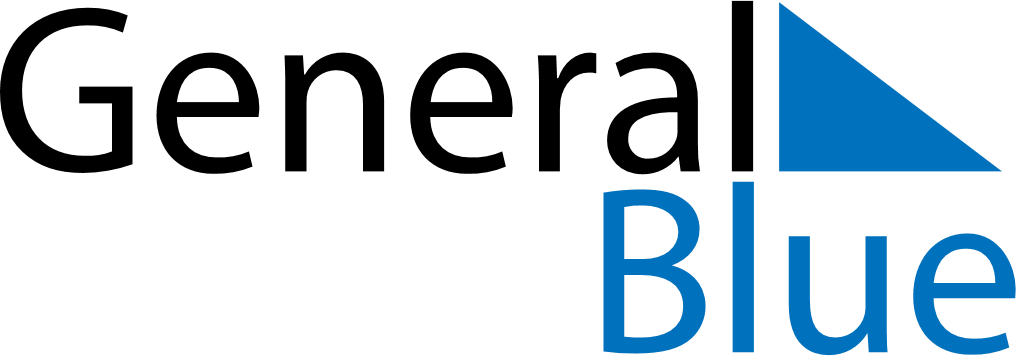 February 2020February 2020February 2020February 2020February 2020February 2020BoliviaBoliviaBoliviaBoliviaBoliviaBoliviaSundayMondayTuesdayWednesdayThursdayFridaySaturday12345678Feast of the Virgin of Candelaria91011121314151617181920212223242526272829CarnivalShrove TuesdayNOTES